Guided Research: Finding Information for Your Topic                 ENGL 1010/ENGH 1005Name: ________________________________________Research Topic:What about this topic is interesting to you?Rewrite your topic so it is more general:Rewrite your topic so it is more specific:List 5-10 possible search terms you might use to find sources. (synonyms or related phrases: who, what, when, where, why)In Google, search for information about your topic. What type of sources are in your results? (News sites, Wikipedia entry, etc.)Pick a source that teaches you something new about your topic. What is the title of the source? Who is the author? 



What claims or arguments does the author make? (Rewrite in your own words)Did the author use sources? What kind of sources did they use? What made you trust this source over other sources? Starting at the Library, uvu.edu/library, use OneSearch to search for scholarly (peer-reviewed) articles using the search terms you just developed above. How many results did you get?Choose an article that you would use for your assignment. Write down the MLA or APA citation. (Use the style your teacher has requested).Is the publication date up-to-date for the topic? Why? What were the author's findings? What stands out to you?How does this source help you write about your topic?Email the sources to yourself.  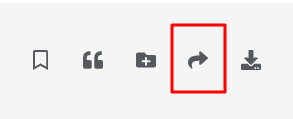 What are your next steps for research? (Do you need to change your keywords? Search somewhere else? Read the resources you found today? Meet with a librarian? Or something else?)